CVFetouhSales ExecutiveCurrent Location: Dubai,Present position: Sales ExecutiveDegree: Bachelor’s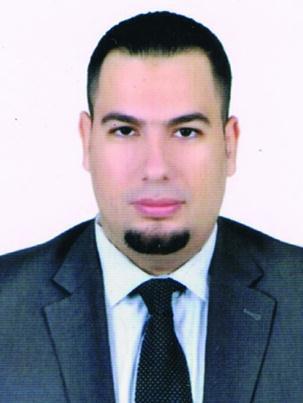 Nationality: EgyptianDate of birth: 23/03/1988Height: 187 cmAge: 29Telephone: C/o 971505891826Marital Status: SingleLanguages Known: English, Turkish, & ArabicDriving license: yesTotal years of Experience: 6 yearsCareer: security systems salesPresent Salary: 5kSalary Expectation: 5K or 6KLinkedIn: Mohamed FetouhVisa: Tourist visa valid until – 05/05/2018Email: fetouh.378093@2freemail.com PERSONAL STATEMENTA proactive, customer-focused Sales Assistant with successful sales experience and a positive, confident approach. Well-developed skills in forming trusting relationships with customers as well as quickly reacting to their needs and presenting the most apt products and services. Able to work well both in teams and on own initiative, with a proven record of contributing to process improvements. Resilient and confident, and works well under pressure. Seeking a role within a health and beauty company in which to use acquired skills and interestsCAREER OBJECTIVEI am seeking an opportunity in a company where I can use my experience and education to help the company meet and surpass its goals.KEY ACHIEVEMENTSCompany: Achieved 2nd best Sales Associate in the first month at the companyCompany: Won top seller prize for two consecutive months, achieving 155% and 203% of monthly targetsCompany: Recognized as top assistant for customer experience in the month of March Achieved area sales in one year of $2.2 mSkills and abilitiesCan create and offer quotations to customersAbility of internet marketing, direct marketing to the clientAbility to preview projects before and calculate the total cost of the projectAbility to evaluate tasks and propose improvements.Experience closing deals with large projects on a consistent basis.Ability to prioritize workload; work effectively under pressure and tight deadlines.Ability to present, discuss and propose a high level.Superior time management skills and strong attention to detailsEMPLOYMENT HISTORY01/2013 – 3/2014Company Arab Security Retail Sales AssistantTakes a supervisory role on a day-to-day basis, in a fast-paced retail environmentAchieves personal sales targets in line with KPI objectivesSupports Store Manager with recruitment and providing on-the-job trainingCreates a welcoming environment and provides excellent customer service including learning about products03/2014 – 12/2015Company F.T.G Sales AssistantOrdered and managed Branches of F.T.G Security CompanyServed and assisted customers on checkoutsAnswered the phone and helped with queries/complaints, remaining professional at all timesHelped train new members of staffWorked on tasting Branches01/2016 – 11/2017Company – Alfa Electronics -	for Q systemsProvide detailed summary of the role’s key responsibilities and accountabilities. Do not go for the longest list, be concise and to the point. Try not to include the obvious i.e. – to meet sales targets.Develop and execute sales strategiesMaintain and strengthen a large portfolio of clientsCoach, mentor and motivate sales teamManage sales budgets and set targetsEDUCATION10/2006 – 07/2010BTEC: Business administration – commerce | College – English course |Harvest AcademyADDITIONAL SKILLS Software:PowerPoint, Word, Excel, and OutlookBrands Experience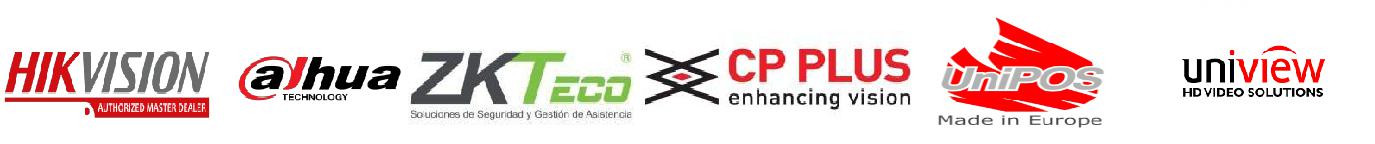 AREAS OF INTERESTSAccess Control, CCTV, Security systems for banking sector, intercom, IP surveillance systems, Fingerprint , Q systems , Alarm Systems , Metal Detectors , sound systems , Parking Systems , Finger Prints , Fire AlarmSOME OTHER INFORMATION :I’m qualified for this job because I worked in biggest companies in Kuwait and also I like this career . I Came to UAE for better position .i was reasonable for sales oversees i have customers from all arab countries . I have valid Kuwait Deriving license I can Drive with it and I can change it with UAE license easily just I will pay 2000 AED .